Head Tennis Instructor / Program Coordinator  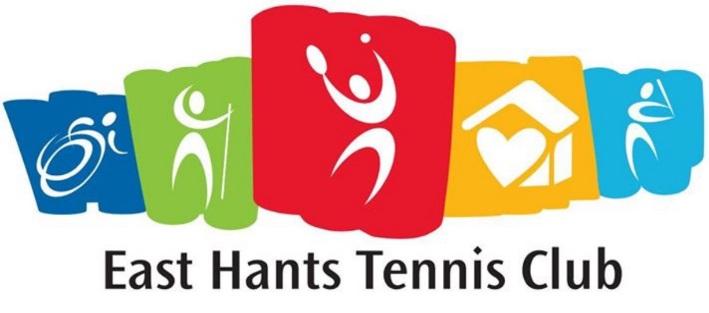                                             Milford Tennis Courts                               2288 Hwy # 2 Milford, Hants Co., NS
                                                    10 Week Term Position starting June 17 2019                                                30 hours per week                                                                                      $15 per hour Application Closes on March 31 2019                                The head tennis instructor / program coordinator must play a high level of tennis, enjoy working with kids, be organized, passionate about tennis and up to the age of 30 years old. This person will develop, coordinate and coach all aspects of kid’s tennis and adult lessons, tournaments and other events.  The head tennis instructor will work with a junior coach. Responsibilities:Develop, implement and coordinate innovative junior and adult programming aligned with Tennis NS and Tennis Canada curriculumConduct learn to play sessions before regular seasonKids tennis lessons Adult tennis lessons Social tennis events  Private / semi private lessonsBuild new club membershipCoordinate competitive events with other clubsSubmit weekly progress reports Submit daily attendance records Organize biweekly tournamentsPlan end of season program eventProgram evaluation
Qualifications:Tennis Canada certified instructor/ coach certification (or will complete - club to cover cost) Standard First Aid Familiarity with progressive tennisStrong communication, organization and creative thinking skillsAttendance at Coaches Workshop by Tennis NS is mandatory. Tennis NS Technical Director will provide support to instructor through resources and consultation.              
Email application to EastHantsTennis@gmail.com    Only successful applicants will be contacted. *Vulnerable Sector screening package must be completed prior to being hired*